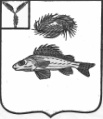 СОВЕТДЕКАБРИСТСКОГО МУНИЦИПАЛЬНОГО ОБРАЗОВАНИЯЕРШОВСКОГО МУНИЦИПАЛЬНОГО РАЙОНАСАРАТОВСКОЙ ОБЛАСТИРЕШЕНИЕот 13.12.2021 г.									№ 8-21«О создании постоянно действующихкомиссиях при Совете Декабристского МО»	Для повышения эффективности работы Совета Декабристского МО, Совет Декабристского МОРЕШИЛ:1. Создать комиссии при Совете Декабристского МО:Контрольно-счетную комиссию.Комиссия по культурно-массовой, спортивной и социальной работе с населением.Комиссия по благоустройству и бытовому обеспечению населения.2. Утвердить состав данных комиссий, согласно приложению.Глава Декабристского МО						/М.А. Полещук/Приложение № 1к решению СоветаДекабристского МОот 13.12.2021 г. № 8-21Составпостоянно действующих комиссий при СоветеДекабристского муниципального образованияКонтрольно-счетная комиссия.Члены комиссии:Поликарпова С.В. – председатель комиссииПолещук М.А.Сучков А.А.  Комиссия по культурно – массовой, спортивной и социальной работе с       населением.Члены комиссии:Бугакова Е.В. – председатель комиссииШкунов А.Н.Уколова Ю.В.Комиссия по благоустройству и бытовому обеспечению населенияЧлены комиссии:Кипке А.Я. – председатель комиссииПолещук О.А.Глава Декабристского МО						/М.А. Полещук/